ISP MEETING AGENDA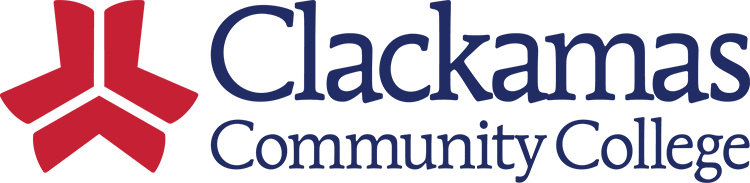 Date: February 25, 2022 | Time: 8:00am-9:30am | Location: Zoom | Recorder: Beth HodgkinsonRemaining Standards—in approval date order 2016 -2017:Feb. 19, 2016	ISP 170 Textbook & Instructional Materials Adoption StandardFeb. 24, 2016	ISP 350 Credit Hour Policy StandardMay 27, 2016	ISP 471 Courses Repeated for Additional CreditAug. 3, 2016	ISP 480 Academic StandingOct. 14, 2016	ISP 391 Credit for Variable Credit Classes (formerly Variable Credit)Oct. 14, 2016	ISP 460 Underage Enrollment – Students Under 18Oct. 14, 2016	ISP 461 Registration and Transcript Restrictions Oct. 14, 2016	ISP 470 Course Substitution or WaiverOct 28, 2016	ISP 180 Continuing Education Units (CEUs)Feb. 14, 2017	ISP 370 Advanced College Credit (ACC) Feb. 24, 2017	ISP 290 Educational ProgressFeb. 24, 2017	ISP 374 Dantes Subject Standardized Tests (DSST)Mar. 24, 2017	ISP 490 Catalog Designation for Graduation Requirements        COMMITMENTS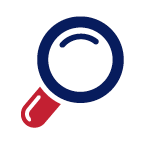         COMMITMENTS        COMMITMENTS        COMMITMENTS        COMMITMENTS        COMMITMENTS        COMMITMENTS        COMMITMENTS       Date     Who  What  What  What  WhatCommitted ToWhen10-8-21SueISP Information for Associate Faculty Members ISP Information for Associate Faculty Members ISP Information for Associate Faculty Members ISP Information for Associate Faculty Members LeslieTBD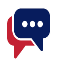          TOPIC/ITEM         TOPIC/ITEM         TOPIC/ITEMFacilitatorTimeKey Points Provide 50 words or less on expected outcomeKey Points Provide 50 words or less on expected outcomeKey Points Provide 50 words or less on expected outcomeWelcome and IntroductionsWelcome and IntroductionsWelcome and IntroductionsSue5 minMarch 25 - ISP meeting cancelled due to spring break.March 25 - ISP meeting cancelled due to spring break.March 25 - ISP meeting cancelled due to spring break.College Council FeedbackCollege Council FeedbackCollege Council FeedbackSue1 minISP 471 & ISP 471A Courses Repeated for Additional Credit (second read)ISP 391 Credit for Variable Credit Classes (formerly Variable Credit) (second read)ISP 471 & ISP 471A Courses Repeated for Additional Credit (second read)ISP 391 Credit for Variable Credit Classes (formerly Variable Credit) (second read)ISP 471 & ISP 471A Courses Repeated for Additional Credit (second read)ISP 391 Credit for Variable Credit Classes (formerly Variable Credit) (second read)ARC Liaison Report ARC Liaison Report ARC Liaison Report Jennifer5 minUpdateUpdateUpdateNew ItemsNew ItemsNew ItemsSarah10 minCollege Level Examination Program (CLEP) College Level Examination Program (CLEP) College Level Examination Program (CLEP) Old ItemsOld ItemsOld ItemsSharronSueChrisSue 15 min10 min 10 min10 minISP 160/ISP 160A Report Back/Check InISP 190 Academic HonestyISP 480 Academic Standing Mid-Year Check in on GoalsFinish the current work in process as well as the standards listed on the five-year review cycle.  Continue to review our norms and use the DEI Framework as we review our standards.  Keep the ISP/ARC website up to date.  Ask Marketing to provide use how many visit our ISP/ARC website.Notify faculty at the beginning of each term of important ISP/ARC standards/procedures and updates to our policies via email. (Just-in-Time/Calendaring)ISP 160/ISP 160A Report Back/Check InISP 190 Academic HonestyISP 480 Academic Standing Mid-Year Check in on GoalsFinish the current work in process as well as the standards listed on the five-year review cycle.  Continue to review our norms and use the DEI Framework as we review our standards.  Keep the ISP/ARC website up to date.  Ask Marketing to provide use how many visit our ISP/ARC website.Notify faculty at the beginning of each term of important ISP/ARC standards/procedures and updates to our policies via email. (Just-in-Time/Calendaring)ISP 160/ISP 160A Report Back/Check InISP 190 Academic HonestyISP 480 Academic Standing Mid-Year Check in on GoalsFinish the current work in process as well as the standards listed on the five-year review cycle.  Continue to review our norms and use the DEI Framework as we review our standards.  Keep the ISP/ARC website up to date.  Ask Marketing to provide use how many visit our ISP/ARC website.Notify faculty at the beginning of each term of important ISP/ARC standards/procedures and updates to our policies via email. (Just-in-Time/Calendaring)         FUTURE AGENDA ITEMS FOR MEETINGS--Committee’s Standards Review From Past Years With Progress Status: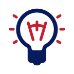          FUTURE AGENDA ITEMS FOR MEETINGS--Committee’s Standards Review From Past Years With Progress Status:         FUTURE AGENDA ITEMS FOR MEETINGS--Committee’s Standards Review From Past Years With Progress Status:         FUTURE AGENDA ITEMS FOR MEETINGS--Committee’s Standards Review From Past Years With Progress Status:         FUTURE AGENDA ITEMS FOR MEETINGS--Committee’s Standards Review From Past Years With Progress Status:Topic/ItemFacilitatorKey Points  Provide 50 words or less on expected outcomeKey Points  Provide 50 words or less on expected outcomeReport Back DateISP 160/160A Course Outlines and Course Syllabus InformationSharron/Leslie/Jackie/Dru/Josiah/Scot Pruyn Review policy and address the concerns of the Curriculum Committee.Review policy and address the concerns of the Curriculum Committee.February 25 Winter/ Spring TermISP 190 Academic HonestySue/Sharon/RussUsing the suggestions from Presidents’ Council, language will be recrafted and procedure language will be pulled out to create a separate procedure.  Using the suggestions from Presidents’ Council, language will be recrafted and procedure language will be pulled out to create a separate procedure.  Spring TermISP 350 Credit Hour Policy StandardJen/Patty/Cathy/BerriPolicy is ready for College Council first read on March 18.Policy is ready for College Council first read on March 18.April 8ISP 391 Credit for Variable Credit Classes (formerly Variable Credit)Chris/Sarah/Sharron/LarsWas brought forward to College Council for the second read on February 18.  Was brought forward to College Council for the second read on February 18.  February 25ISP 460 Underage Enrollment - Students Under 18Chris and JenniferReview policy and procedure.  College needs technological way to enforce this policy.  Chris will take lead with Jennifer’s assistance.Review policy and procedure.  College needs technological way to enforce this policy.  Chris will take lead with Jennifer’s assistance.Spring TermISP 471 & ISP 471A Courses Repeated for Additional CreditDru/Sarah/LeslieWas brought forward to College Council for the second read on February 18.  Was brought forward to College Council for the second read on February 18.  February 25ISP 480 Academic StandingChris/Dustin Bare/Tracey/Jackie/JosiahReady to present at next ISP committee meeting.  Ready to present at next ISP committee meeting.  February 25Mid-Year Check In on GoalsSueRevisit goals to see our progress.Revisit goals to see our progress.February 25Posthumous DegreeChris/Sarah/Jackie/JenCreate a new ISP for the college.Create a new ISP for the college.Spring TermISP 195/ISP 195P Study AwayTory and JenPolicy is ready for College Council first read on March 18.  Policy is ready for College Council first read on March 18.  April 8       Upcoming Meeting Date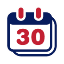 Start TimeEnd time		Location			Location	March 11April 8 & 22May 13 & 278:00am9:30amhttps://clackamas.zoom.us/j/4107104682https://clackamas.zoom.us/j/4107104682 MEMBERSJennifer Anderson, Tory Blackwell, Lars Campbell, Frank Corona, Ryan Davis, Patty DeTurk, Taylor Donnelly, Willie Fisher, Jackie Flowers, Sharron Furno, Sue Goff (Chair), Berri Hsiao, Beth Hodgkinson (Recorder), Jason Kovac, Jeff McAlpine, Jen Miller, Melinda Nickas, Leslie Ormandy, Tracey Pantano-Rumsey, Russ Pasewald, David Plotkin, Cynthia Risan, April Smith, Chris Sweet, Dru Urbassik, Cathy Warner, DW Wood